Workplace Literacy Train the Trainer
Learner workbook 2Last revised draft 20th February 2018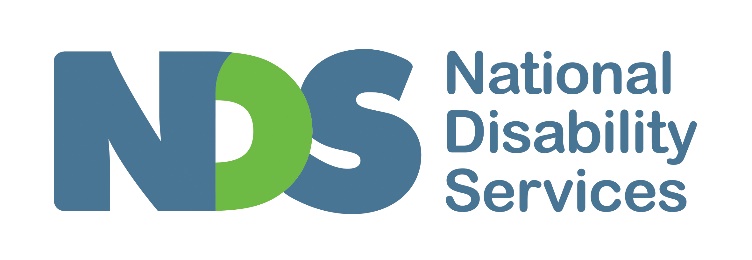 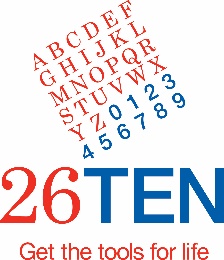 CONTENTSAbout the program	1Session objectives	1Participation requirements	1Train-the-trainer word-search	2Evaluate your workshop delivery	3Support longer term outcomes	7Techniques for engagement	10Identify and work with tricky group dynamics	15Report on your training	17Design a short training session	20Step 2 – Plan the structure and sequence	21Step 3 – Use the session plan	22Step 4 – Plan the activities	22Step 5 – Add times	23Step 6 – Review and edit the activities and topics in light of the time	23Step 7 – Develop your teaching and learning materials	24Session Plan	25About the programThis training program is an action from the NDS Tasmanian Disability Workforce Strategy and Action Plan version 2. The development and delivery of the program is funded by 26TEN. The aim is to train people in the disability workforce to be able to deliver in-house sessions that are designed to strengthen workplace documentation.The training program involves two workshops.***Bring your Laptop and workbook 1 to assist with activities in workshop 2***Session outcomesAt the end of workshop 2, you will have learnt how to:Evaluate your workshop deliverySupport longer term outcomesUse techniques for engaging learnersIdentify and work with tricky group dynamicsReport on your trainingDesign a short training sessionParticipation requirementsComplete the learner workbooks during the workshopsDevelop and deliver a training session in your workplace with at least two colleagues/team members in attendanceParticipate in evaluationNOTE:
This is your learner guide to keep. Take notes, highlight sections, complete the activities and you will have a valuable resource to refer to back in the workplace.Evaluate your workshop deliveryEvaluation is a process of looking at how well an activity helped to meet a desired objective or outcome. The outcome is the result of addressing the issue. You defined your issue in workshop 1 (page 27 of your learner workbook).There are 3 stages to evaluating your training. In this section we will look at the first 2 stages. The final stage is reporting, we’ll look at that later in this workshop.The first 2 stages are designed to see how well you solved your issue and met these objectives.What were your objectives?Remind yourself of the workplace issue you planned to address.What were the desired objectives of the workshop you conducted? This is in the front of the trainer guide you used. Add any others that were important to you.Reflect on your workshop(s)In learner guide 1, you were given a reflection worksheet. If you haven’t completed this, please do so now.There will always be something you can improve on. If nothing comes to mind, discuss this with your critical friend in the next stage.Analysis with a critical friendIn the analysis stage we look at all the information you collected about the workshop, and ask questions of ourselves. This is most effective when done with a critical friend.NOTE
A critical friend is someone you trust who asks provocative questions and offers critiques of your work as a friend. They take the time to understand the context of your work and the outcomes you are working toward. Your critical friend is an advocate for the success of your work.
Critical friends:Work together as equalsAre trusted and respectedListen and observeAsk probing and stretch questionsHold a balance between support and challengeProvide honest, critical feedbackProvide different perspectivesCritical friends don’t:Be bossy or authoritativeGive directionOffer solutions or quick fixesRush to judgeShift the focus to themselvesDiscussion activityWhat might be difficult working with a critical friend? Think about this from the perspective of both roles - the person who did the workshop, and the person helping with analysis.Analysis activityWith your critical friend, read through the training session information you collected. These should include:Your issue and outcomesPreparation checklistAttendance listTraining feedback from completed by the learnersYour reflectionFeedback from the learners’ supervisorIn a constructive and supportive way, read through your documentation and discuss the information. Identify ideas to strengthen your training session next time. Taking notes during this discussion might be helpful later in this workshop when we look at reporting.The following discussion points might be useful to guide your conversation.Is there any specific feedback that needs exploring?How far have you come toward solving your issue?How well were each of the outcomes met?What would you like to learn more about before conducting your next session?Discussion activityYou have 1-2 minutes to provide a brief verbal report to the whole group on how you went, and what you’d like to learn more about.Support longer term outcomesIt’s unlikely that one workshop will solve your issue. There are a two more things you can do to ensure longer term success in meeting outcomes and solving your workplace issue.1. Follow-up with learners in the workplaceIt can be really useful to follow-up with the learners in the workplace a week or so after the session.You can look through their documentation with them to see how they got along. This will give you a chance to:See how they are going putting what they learnt into practiceAnswer any follow-up questions they haveReinforce the information from the workshopAsk for suggestions on how you to strengthen the session for future groupsDiscussion activityEvery workplace gets busy and training follow-up can be neglected. As a group think of some ways you can ensure this doesn’t happen.Thinking about the session you conducted, what would be useful to look at and discuss with your learners?Discuss your ideas with your critical friend, and add any new ideas.2. Coach supervisorsIf the learners’ supervisors don’t understand what they covered in the workshop all your efforts can be undone. It is important that supervisors do not give conflicting instruction, and that they know how to actively reinforce what you have taught. Discussion activityThinking about the session you conducted, what information would be useful to share with supervisors before the session?What information would be useful to share with supervisors after the session?Discuss your ideas with your critical friend and add any new ideas.Reflection activityIs there anything you want to add to your evaluation?Techniques for engagementIt can be difficult to make sure that all the learners are actively participating in a training session. Active participation is sometimes referred to as engagement. Discussion activityAnswer the following questions through discussion, make notes, and then look at the responses on the powerpoint together.How can you tell if a learner is engaged?How can you tell if a learner is not engaged?Discussion activityIn pairs, tell a story about a workshop you’ve attended that wasn’t very engaging. What were the things that made it difficult for you to be engaged?You can also think about your session. Was there any aspect of the session that didn’t seem to engage the learners? What was the cause of their disengagement?In pairs, come up with list of barriers to engagement.Barriers to engagementWhen you’ve finished, share your findings with the whole group. Update your list with things you might not have thought of.Discussion activityThinking about all the barriers on the previous page, what are some key ways to actively seek to engage learners, and avoid disengagement?You can draw on the principles of adult learning to give you clues as to how these can be overcome. These are on page 8 of the Learner Workbook from Workshop 1.Practical techniques to engage learnersDiscussion activityIn pairs, look through the following list and see how many you have already identified.The training materialsClearly explain how the training applies to specific workplace dutiesThink about the audience as you develop the materialsWhat do they already know? What is their experience with the topic?Do they have the literacy and numeracy skills, or do these need to be taught?Use a clear structure with headings and explicit transitions Work out the order in which you need to cover topics - sequencingUse a variety of methods to accommodate different learning preferencesAllow learners to draw on existing knowledge, rather than telling them everythingUpdate your materials regularly on the basis of feedbackThe training environmentMake sure the room is a good temperature, with good lightingMake sure learners have food and drink as neededIn general, the group should not be more than about 10-12 peopleBefore the sessionMake sure learners won’t be interruptedAsk supervisor to arrange cover and encourage the learner to participateGet a heads up from the supervisor about any dynamics or issues in the group that you should know aboutMake sure learners know the location, start and finish times, as well as break timesMake sure you have a good knowledge of the topic and are really familiar with the training materialsDuring the sessionStart on timeSuggest turning phones off, and give time during breaks to checkUse an icebreaker activity to have a laugh and give everyone the chance to introduce themselvesLet learners know that asking questions is fantastic!Make sure timing is appropriate, adjust throughout session as appropriateSpeak clearly, pause as neededManage discussionsEncourage a collegial learning environment through use of discussion and critical friendsGive learners time to think after you’ve asked a question – don’t jump inDon’t let discussion get side-tracked – stick to the aims and time allocation for each segment whenever possibleEnsure everyone has a chance to have input – manage dominant charactersNBIt can be useful to have some spare self-directed activities, such as the one below. If there is a delayed start, discussion is shorter than expected, or some group members are faster than others, you can use the activities to keep them engaged.Self-directed activityHow many words can you make out of these letters? Can you find a word to use all 8 letters?I N N A E L R GIdentify and work with tricky group dynamicsDuring your workshop you may have encountered some tricky group dynamics.Below are 7 issues that could impact a training session. Under each of them, list a solution you could use. Discuss your answers with the group.You are aware that two learners who don’t get along are attending the sessionOne of the learners keeps steering the session off topicOne of the learners is answering all of the questions and the others are becoming disinterested One of the learners is not paying attention or participatingPeople are having their own conversations while you are delivering the training material Learners aren’t taking the training seriouslyLearners have different levels of skills and training on the topicNOTE:
Problem solving
Group dynamics are a complex area of training and teaching. There is no way to predict all issues that might arise, and there’s no guarantee that any solution will work.The important thing is to apply a problem solving approach. Think about why the situation is happening and how you might be able to resolve itTest out one small change at a time and monitor the response until something worksDon’t stick rigidly to your session plan if it’s really clear that it isn’t workingSometimes it’s worth making a decision to just cover some of the material well, rather than trying to get through all of it and nobody understanding any of it – often it’s more important to get the foundations sorted, and come back another time to fill in the detailNobody has all the answers, it’s just a matter of experience, and even then you’ll be surprised.Keep Calm and Carry On!Report on your trainingReporting is the third and final stage of evaluation. It gives you a chance to collate all your feedback and put your reflection into a context that will help you clearly see what worked and what can be improved for future training workshops.When you are writing your report it often helps to start with some headings.Your report will look at the success and challenges you experienced with your workshop delivery. Where to from here with the training and how can it be even better next time? Remember to use your evaluation data and the reflection conversation you had with your critical friend. Also, draw on what you have just learnt about engagement and tricky dynamics, as relevant.Written activityFollowing the format on the next page, draft a report about your training session(s).You may do this on the notes page at the end of this workbook, or directly on your computer.When you’ve finished, swap your report with your critical friend, and ask them to edit it for you.NOTE:
Having someone edit you work is probably the best way to get better at writing. Don’t take anything personally, it’s your critical friend, and they want only the best for you.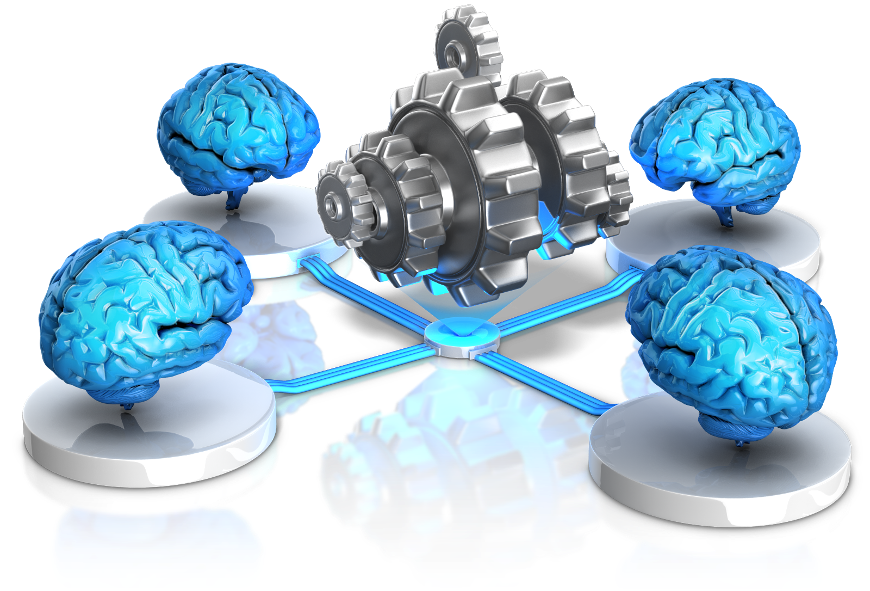 Sample training reportReport on staff training - Writing with bullet pointsOverviewA one-hour training session was conducted by Simone de Beauvoir on 12th November during the day support team meeting. Six team members attended including: Elvis Costello, Brian Brown, Minnie Driver, Jason Donovan, Nicole Kidman and Susan Renouf.The session aimed to train staff to use bullet points when completing progress notes for each shift.Outcomes75% of attendees reported that the material was relevant to their role; and they intended to make change in their work as a result of the training.Team Leader, Kate Winslett, reported that she noticed a positive difference in the way support workers were documenting progress notes immediately after training. However, changes were not lasting, as a month later two members of the team had not continued with the approach.Recommendations to strengthen outcomesTrainer to follow up with team members 1:1 in the workplace while they are writing progress notes during their shift to reinforce learning.Trainer to follow up with the team leader discuss how she can support her team members to continue using this approach.Remove discussion from the last activity. The session went overtime by 5 minutes.Trainer needs to schedule 30 minutes to prepare the room and check all resources before commencement of session. The room did not have a whiteboard or butchers paper, this is needed in the future. In the future, staff should not have training scheduled when they are overly tired. One-on-one training can be scheduled to cover this contingency. One of the team members was very tired having just come off an awake night shift. This caused some unexpected behaviour and interaction in the group was not optimal.ConclusionOverall the outcome of the training is positive, and is worthwhile conducting with other teams. Follow up in the workplace with team members and the team leader should become a standard way of conducting this training to ensure a lasting impact.Design a short training sessionDesigning your session can be done in a series of steps. Between each step, it is useful to ask your critical friend for feedback.To begin it is really important to ask yourself questions before you start writing out your training plan. These will make sure that you training materials will suit your audience to meet your purpose.Step 1 - Recognise your purposeWhat workplace task(s) does the training aim to address?What workplace issue(s) are you trying to solve?Who will you train? What do they already know about the workplace task(s)?
What training have they already done pm this topic?What is the title of your training session?Discussion activityDiscuss you initial ideas with your critical friend and get their feedback.Step 2 – Plan the structure and sequenceStructuring is working out the topics you will cover. A clear and logical structure is the key to a clear and logical session. Sequencing is working out the order you will cover it. Sequencing is really important, as it forces you to think about what the learner needs to understand first. You might want to think about sub-topics as steps. Each step is designed to achieve an outcome.The flow of a workshop can have a big impact on how easy it is for the participants to engage in learning. If the flow seems disjointed between topics it can be difficult to see the big picture.Consider, is there a logical flow from one step to the next? Can you lead them to arrive at the knowledge you want them to rather than just telling them?Planning activityUse this page to plan the main topics you need to cover. Break larger topics into smaller sub-topics.Step 3 – Use the session planOnce you have worked out your main topics, subtopics and their order, you can enter these into your session plan. Use the template on the next page or the electronic template provided by your trainer.Next, describe your intended outcomes for each subtopic.Discussion activityShow your draft structure to your critical friend and get their feedback.Step 4 – Plan the activitiesRemember the literacy learning cycle from workshop 1. See page 20 of the first workbook. A subtopic might need multiple parts in order to cover the first 3 steps. Activities are most engaging when learners are working on something that they will use in their workplace. This is not always possible, but whenever it is, make learning activities relate to a workplace project.Types of activitiesPlan at least one activity for each subtopic. Remember to use a variety of activity types. Minimise teacher talk! Get the learners to give the information and you can plug any gaps. This is sooooo much more interesting for them than listening to you tell them things they already know. Summarise their feedback and share with the group (as with our discussion around techniques to engage learners).Discussion activities can be time consuming if you open them up to the whole group. Dividing into small groups or pairs and reporting back to the whole group, can halve discussion time, and achieve the same result. Further, it gives everyone a chance to have a say, whereas in a whole group, some people can stay quiet for a number of reasons. It’s generally harder to think of practical activities in a formal training environment. Some suggestions are:Discuss a manual task as you do itLet students do the task, don’t just show themWork across multiple documents to synthesise informationWrite short notes to summarise a discussionProvide highlighters to use when readingMove around the room to form different groupingsTake reasonably regular breaks and keep sessions as short as possibleStep 5 – Add timesAdd times to each activity. Remember that activities generally take more time than you expect. Allow plenty of time, or you’ll risk running over time.Step 6 – Review and edit the activities and topics in light of the timeYou might need to go back and remove some sections to fit within your allotted time. Remember, it’s more useful to spend time on the foundations and follow up with a second session rather than skimming over foundations and then learners not being able to understand the more advanced aspects of the training.Discussion activityDiscuss your plan so far with your critical friend, and edit to incorporate their feedback.IMPORTANTYou can’t transmit knowledge – it’s impossible. Think about it.You can only foster learning. Always ask yourself, “How can I best support this particular person’s learning on this particular topic, in this particular environment?”Think of learning as growing, and teaching as gardening. You can’t grow for the plants. You can only nurture them and give them what they need so they can grow themselves. People learn themselves. Good teachers give them what they need to learn. Step 7 – Develop your teaching and learning materialsIt is recommended that you create some handouts for learners, and/or a powerpoint to complement discussion and explanation.A learner guide provides learners with something to refer back to in the workplace. It also provides kinaesthetic learners with something to “do”. A powerpoint presentation, or butchers paper provides visual learners with something to hold their attention.Remember to apply the Principles of Adult Learning:The need to know. Adults need to know why they need to learn something before undertaking to learn itThe learner’s self-concept. Adults have a self-concept of being responsible for their own decisions, for their own lives. The role of the learner’s experience. Adults come into an educational activity with both a greater volume and a different quality of experience from that of youths.Readiness to learn. Adults become ready to learn those things they need to know and be able to do in order to cope effectively with their real-life situations.Orientation to learning. Adults are life-centred (or task-centred or problem-centred) in their orientation to learning.Motivation. Adults are responsive to some external motivators (such as, better jobs, promotions, higher salaries) but the most potent motivators are internal pressures (such as, the desire for increased job satisfaction, self-esteem, quality)HintsUse authentic workplace documents and templates wherever possibleFollow the structure and sequence of your planUse the same wording for headings across all documents and throughout the textsUse clear headings with a consistent larger fontUse Plain English – complicated is not cleverWhite space is good – don’t clutter pagesNumber pages and cross reference between documents as required, otherwise you’ll spend the session trying to get everyone literally on the same page.Use images to make documents cheery – but make sure they’re explicitly related to the topicMake sure images have a consistent look and feel:Same style fontSame style imagesHave someone edit your workSession PlanMain topic 1Main topic 2Main topic 3Main topic 4TimeSubtopicOutcomeActivityGroupingResourcesTimeSubtopicOutcomeActivityGroupingResourcesTimeSubtopicOutcomeActivityGroupingResourcesTimeSubtopicOutcomeActivityGroupingResources